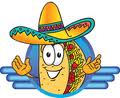 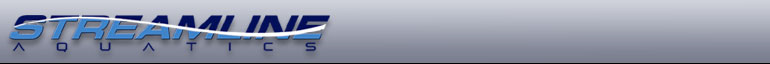 STREAMLINE AQUATICS  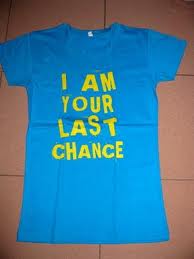 2015 SASA Sombrero Series UnoSeptember 26-27, 2015Sanction Number: STA-15-75  Welcome:	Streamline Aquatics invites you to join us at the Barshop Natatorium on the campus of The University of the Incarnate Word to compete in our Sombrero Series Uno, open unclassified short-course yards meet.  Location:	The Barshop Natatorium is located on UIW’s Campus at 4301 Broadway, San Antonio, TX 78209. 210-85-3078. The pool is located on the West side of campus over the river bridge and on the right.  Facility:   	This meet will be conducted in one 11 lane, 25 yard pool, with 8 lanes for competition and 2 lanes for warm up and warm down.  We will use Hy-Tek Meet Manager software and Daktronics timing system. Water Depth: 		The minimum water depth, measured in accordance with Article 103.2.3, is 13 feet at  the start end and the turn end is 3 feet 31/2 inches measured for a distance of 1.0 meter to 5.0 meters from both end walls.  The competition course has been certified in accordance with 104.2.2C(4). The copy of such certification is on file with USA Swimming. Liability:	In granting this sanction it is understood and agreed that USA Swimming, Inc., South Texas Swimming, Inc. (STSI), The University of the Incarnate Word, Barshop Natatorium, and Streamline Aquatics and all meet officials shall be free from any liabilities or claims for damages arising by reason of injuries to anyone during the conduct of the event. Damage to the facility, when proved, will cause the offending swimmer, if unattached, or the offending swimmer's club, if attached, to be held accountable for repairs.Sanctions:	Held under the sanction of USA Swimming. This meet has been sanctioned by South Texas Swimming and current USA Swimming rules and any relevant sections of the South Texas Policies & Procedures Manual will apply. Conduct of the sanctioned event shall conform in every respect to all technical and administrative rules of USA Swimming.Rules:	The 2015 USA Swimming Rules and any relevant sections of the  Handbook will apply.USA SwimmingRegistration:	All swimmers, coaches, and officials participating in this competition must be currently (2015 or 2016) registered with USA Swimming. No swimmer will be permitted to compete unless the swimmer is a member as provided in Article 302. All should also be prepared to present their USA Swimming ID Card as proof of their registration to the Meet Director or designee at any time. Swimmers who 1) late enter when possible; 2) need to be late-entered because of clerical errors by the entering team or the Meet Host; or 3) are not entered in this meet and choose to enter time trials, if offered, will be required to present their USA Swimming ID card (or a coach may present the club’s official, watermarked roster from the USA Swimming club portal). Current national and LSC regulations do not allow for exceptions to these policies. South Texas Swimming does not allow on-deck USA Swimming registrations.Age up Date: 	The age of the swimmer will be his/her age on September 26, 2015.Qualifying Times:	There are no qualifying times.  Although athletes may enter the meet with NT, we would encourage you to estimate a SCY time.  You may convert a LCM time.  A good estimated SCY time will ensure your athlete is seeded in the proper heat -- this provides the best competition for all athletes.Meet Format:		All events are timed finals, seeded by time and gender only. All events will swim fastest to slowest. The 400 IM will require positive check-in by 6:00 PM on Saturday 9/26/15. The 500 Freestyle will require positive check-in by 10:30 AM on Sunday, 9/27/15. If there are schedule changes, notification will be made as soon as possible after entry deadline.	We also reserve the right to cap the number of swimmers entered in the meet in order to stay within the four hour rule.  Swimmers will be entered in the order entries are received.Time Trials:	No Time Trials will be offered.DailySchedule: 		Session I (9/26 AM) 	Session II (9/26 PM) 	Session III (9/27 AM)	Warm-ups 	7:50 AM 	3:50 PM 	8:15 AM	Clear Competition Pool 	9:20 AM 	5:20 PM 	9:50 AM	Coaches’ meeting 	9:20 AM 	5:20 PM	9:50 AM	Sombrero Parade	9:30 AM	Meet begins 	9:45 AM 	5:30 PM 	10:00 AM	• Positive Check-in for the 400 IM on Saturday will close at 6:00 PM.• Positive Check-in for the 500 Free on Sunday will close at 10:30 AM.  Entry Deadline:	Streamline reserves the right to cap entries in order to comply with the USA Swimming four hour rule.  	Entries open at Noon, Tuesday, September 8, 2015.  	Entries close Tuesday, September 15, 2015 at 6 PM.	Entry fees must be received by Saturday, September 19, 2015.       Entries:	Swimmers may enter a maximum of 5 individual events per day. The age of the swimmer will be his/her age on September 26, 2015.  Enter all events with short course yards times.When submitting files to the Entries Chair, please include the name, email address, and the phone number of the person submitting the entries.   Entries must be emailed to sasaentries@gmail.com  Please do not use any other email address for submitting your entries!!! 	If you do not receive an email confirmation, your entries were not received.  Please mail a hard copy of what you emailed.    		Teams with fewer than five swimmers are not required to submit entries on Hy-Tek.  They should email:  swimmers name (as registered with USA Swimming), USA ID, club, club abbreviation, LSC, event number/name and entry times.  	Teams with five or more swimmers entered in the meet must submit their entries using Version 3 through 7 of Hy-Tek Team Manager software.   Include the Hy-Tek entry file and a Word document of the entries by swimmer with each entry file, including any subsequent revisions.  Please rename the entry file to clearly identify the meet name and your club code.  It is necessary to include a hard copy of your entries with your check.	No paper, phone or fax entries will be accepted. Entries received without accurate USA Swimming registration numbers will NOT be accepted or processed.Entry Fees:	$7.50 per individual event.  $13.00 per relay event.  This includes the South Texas Swimming splash fee of $1.25 per splash.  Entry fees must be received by Saturday, September 19, 2015 or your entries will be removed from the meet. Please include an entry fee report with your check. Once entries are accepted, refunds will not be given for any reason.   	Make checks payable to Streamline Aquatics and mail to:				Meet Director- SASA Sombrero Series Uno				14010 Old Tree Street				San Antonio, TX  78247Deck Entries:	Deck entries will be accepted only for open lanes.   No new heats will be created.  You may deck enter beginning at the start of warm-up.    Deck entries will close 45 minutes before the start of each session the meet.    	The deck entry fee is $15.00 per event. Swimmers not previously entered in the meet must present their USA swimming registration card or prove current registration using their Deck Pass account at Clerk of Course to be able to deck enter.  No exceptions. Awards:	A Traveling Sombrero will be awarded to the team that has the highest percentage of “new best times”.  The team awarded the Sombrero will be honored with a special Sombrero Parade around the pool at the next Sombrero Series Meet.   	Ribbons for individual events, first through eighth place.  We will award ribbons for 6 & under, 7 yr old, 8 yr old, 9 yr old, 10 yr old, 11 yr old, 12 yr old, and 13 and Over.   No relay ribbons will be awarded.Officials:	Help from visiting officials is always welcome. Visiting officials are asked to indicate their availability with the team's entry or email the meet referee, Ray Pearce poolsbyray@aol.com  All currently certified and in training USA Swimming officials are cordially invited to participate. All deck officials must be registered with USA Swimming and their local LSC for 2015 or 2016 and have a current Background Check and Athlete Protection Course acknowledged by USA Swimming. Please email the Meet Referee with your certification level and availability so he can plan accordingly.  Please report to the Meet Referee at least one hour prior to the scheduled start time of the session for the officials’ briefing and to receive your assignments. The wearing of name tags is strongly encouraged.Timers:	Timers will be assigned by team and lane. Timing assignments will be e-mailed to each team the week of the meet.  Please work with your parents to insure lane responsibilities are covered.  Swimmers in the 500 Freestyle will be responsible for providing their own timers – two timers per lane and their own lap counters.UnaccompaniedSwimmers: 	Any swimmer entered in this meet must be certified by a USA Swimming member coach as being proficient in performing a racing start or must start each race from within the water.When unaccompanied by a member-coach, it is the responsibility of the swimmer or the swimmer’s legal guardian to ensure compliance with this requirement.Cell phoneRestrictions:	Use of audio or visual recording devices, including a cell phone, is not permitted in changing areas, rest rooms or locker rooms. There are no exceptions to this policy.  Violators are subject to disqualification from the meet, disbarment from the facility, and arrest.SwimmerPhotographsAnd Videos:	There may be one or more photographers and / or videographers on deck at this meet.  In the event such personnel are present, parents or guardians of swimmers under the age of 18 who do not wish to have photos or videos of their athletes made, are required to contact the Meet Director prior to the beginning of warm-ups.Photographers and videographers are strongly encouraged to stay out of the area immediately behind the starting blocks, but if present, are specifically prohibited from making shots during the start phase of any race. DeckChanging:	Changing into or out of swimsuits other than in locker rooms or other designated areas is prohibited. Special Needs:	Please notify the Barshop Natatorium (210-805-3078) in advance of this event with the name and age of any member on your team who needs assistance to enter the building. The Natatorium staff will make reasonable accommodations for swimmers, coaches, or spectators who wish to enter and use our facility.In any meet sanctioned or approved by this LSC that may include one or more swimmers with visual, hearing, mental, or physical disabilities, the judging of such competitors shall be in strict accordance with the current USA Swimming Rules and Regulations, i.e., Article 105. A disability is defined as a PERMANENT physical or mental impairment that substantially limits one or more major life activities. Coaches and/or athletes must notify the Meet Referee before the event begins if they are to be considered to be judged under Article 105.Administration:	Meet Referee:	Ray Pearce  - 210-326-7332  - poolsbyray@aol.com	Meet Director:	Phillip Davis - 210-805-3078 office  - padavis@uiwtx.edu	Admin Official:	Vicy Winters - 201-259-7479 – sasaentries@gmail.com	Head Coach:	Phillip Davis - 210-805-3078 office  - padavis@uiwtx.eduParking:	There should be plenty of parking in front and behind the Barshop Natatorium. Concessions:	There will be concessions available. Please help us keep the facility clean. STREAMLINE AQUATICSNOTE:   Swimmers may only enter 5 events total on Saturday  2015 SASA SOMBRERO SERIES UNOSeptember 26-27, 2015Order of EventsAM SESSION ISaturday, September 26, 2015PM SESSION IISaturday, September 26, 2015*Positive check-in for 400 IM - 6:00 PM.  400 IM swimmers must provide two timers for their Lane.STREAMLINE AQUATICS 2015 SASA SOMBRERO SERIES UNOSeptember 26-27, 2015Order of EventsAM SESSION IIISunday, September 27, 2015*Positive check-in for 500 Free - 10:30 AM.  500 Free swimmers must provide two timers for their lane and their own  lap counter.  SOUTH TEXAS SWIMMING, Inc.Safety Guidelines and Warm-up ProceduresA. WARM-UP PROCEDURES	I. Assigned   warm-up Procedures.a. Warm-up lanes and times will be assigned to competing teams based on number of entrants.b. All warm-up activities will be coordinated by the coach(e) supervising that lanec. Dive sprints may be done only under the direct supervision of the coachII. Open warm-up procedures.LANE USEa. The first ½ of the assigned warm-up time shall be general warm-up for all lanes.b.  Push/Pace Lanes will push off one or two lengths from starting end.c. Sprint lanes are for diving from blocks or for backstroke starts in specified lanes at designated times. One way only! Dive sprints may only be dome under the direct supervision of the coach.d. There will be no diving in the general warm-up lanes. Circle swimming only.e. No kick boards, pull buoys, or hand paddles may be used.3. Safety Guidelines   a. Coaches are responsible for the following:1. Instructing swimmers regarding safety guidelines and warm-up procedures as they apply to conduct at meets and practices2. Actively supervising their swimmers throughout the warm-up sessions, at meets, and all practices.3. Maintaining as much contact with their swimmers AS POSSIBLE, both verbal and visual, throughout the warm-up period.b. The host team will be responsible for the following.1) A minimum of four (4) marshals who report to and receive instructions from the Meet Referee and/or Director shall be on deck during the entire warm-up session(s).2) Marshals must be members of United States Swimming.3) Marshals will have authority to remove from the deck for the remainder of a warm-up session, any swimmer or coach found to be in violation of these Procedures.4) The host team shall provide signs for each lane at both ends of the pool, indicating their designated use during warm-ups.5) Warm-up times and lane assignments will be published in the meet information and posted at several locations around the pool area. The following statement will appear in the meet information: “South Texas Swimming Safety Guidelines and Warm-up Procedures will be in effect at this meet.”6) An announcer will be on duty for the entire warm-up session to announce lane and/or time changes and to assist with the conduct of the warm-up.7) Hazards in locker rooms, on deck, or areas used by coaches, swimmers, or officials will be either removed or clearly marked.B. MISCELLANEOUS NOTES1. Backstrokers will ensure that they are not starting as the same time as a swimmer on the blocks.Swimmers shall not step up on the blocks if there is a backstroker waiting to start.2. Swimmers shall not jump or dive into the pool to stop another swimmer on a recalled start.3. Swimmers are required to exit the pool on completion of their warm-up to allow other swimmers adequate warm-up time. The pool is not for visiting or playing during the warm-up session.4. Warm-up procedures will be enforced for any breaks scheduled during the competition.5. No hand paddles, fins, or kickboards may be used at any time during general, specific, or between warmup unless approved by the Referee.NOTE: Host Clubs, with the consent of the Meet Referee, may modify the time schedule or recommended lane assignments depending on pool configuration, number of swimmers, or other considerations; so long as safety considerations are not compromised. Any such changes will be announced and/or prominently posted in the pool area.STSI Safety Guidelines and Warm-up Procedures             Revised 2 9SEP03	sssGirlsEvent DescriptionBoys111 & Over 200 yd Butterfly23Open 100 IM4513 & Over 50 yd Freestyle6712 & Under 200 yd IM8910 & Under 25 yd Breaststroke101112 & Under 100 yd Freestyle1213Open 100 yd Breaststroke 1415Open 200 Freestyle Relay 16GirlsEvent DescriptionBoys17  12 & Under 50 yd Breaststroke 181913 & Over 100 yd Freestyle     202110 & Under 25 yd Butterfly222311 & Over 200 yd Breaststroke2425Open 100 yd Backstroke    262713 & Over 200 yd IM282912 & Under 50 yd Backstroke   3031*Mixed 11 and Over 400 IM31*GirlsEvent DescriptionBoys33Open 200 yd Freestyle343510 & Under 25 yd Backstroke363712 & Under 50 yd Freestyle3839Open 100 yd Butterfly404110 and Under 25 yd Freestyle424311 & Over 200 yd Backstroke 444512 & Under 50 yd Butterfly4647*Mixed 9 & Over 500 Free*47*POOLPUSH/PACEDIVES/SPRINTSGENERAL WARMUP8 Lanes1 and 82 and 73 through 66 Lanes1 and 62 and 53 and 4